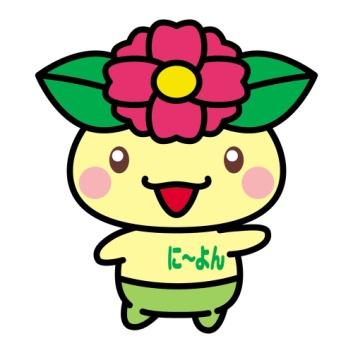 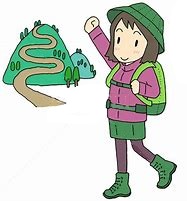 ・申込方法：裏面の申込書またはホームページの申込書に、住所・氏名・年齢・電話番号を記入のうえ、下記宛てにお申し込みください。① 郵送・ＦＡＸ・メールいずれかによる申し込み　　　       　　　大阪市中央区船場中央1-3-2-302（一財）大阪市コミュニティ協会西淀川区支部協議会　　　         　　電話：06-6125-3311　FAX：06-6125-3315　メール：nisｈiyodosports@gmail.com② 直接持参による申し込み　　           　　西淀川区役所窓口（４階４３番）地域支援課                 　電話06-6478-9734・問い合わせ：西淀川区役所地域支援課  電話06-6478-9734　　　大阪市コミュニティ協会西淀川区支部協議会　　　電話：06-6125-3311主　　催：西淀川区体育厚生協会・西淀川区スポーツ推進委員協議会協　  賛：西淀川区子ども会育成連絡協議会協　　力：西淀川区役所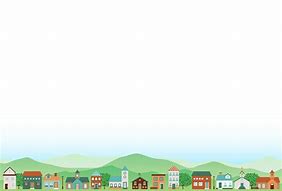 令和元年度西淀川区民ハイキング参加申込書　　●申込責任者	郵便番号：　　　　　－　　　　　　　　住　　所：　　　　　　　　　　　　　　　　　　　　　　　　　　　　　　　　　　　年　　齢：　　　　歳　　氏　　名：　　　　　　　　　　　　電話番号　　　　　　　　FAX　　　　　　　　　※年齢は保険加入時に必要ですので必ず記載してください。　　※電話番号は雨天中止の連絡が可能な番号でお願いします。●参加者◎注意事項をよくご確認のうえ、お申込ください。●参加費　（ハイキング当日に徴収します。）　　　中学生以下　300 円　×　　　人　＝　　　　　　　　円　　　一　　　般　500 円　×　　　人　＝　　　　　　　　円　　　合　　　計                                        円●申込方法　　　①郵送・FAX・メールでの申し込み　　　　大阪市コミュニティ協会西淀川区支部協議会（担当：森・安倍・岩田）大阪市中央区船場中央1丁目3番2-302電　話：06－6125-3311 　FAX：06－6125-3315 メール：nishiyodosports@gmail.com　　　　　※ FAX・メール送信後は、必ず申込書着信をお電話でご確認ください。②直接持参でお申込み西淀川区役所　地域支援課大阪市西淀川区御幣島１−２−１０（区役所4階43番）電  話：06-6478-9７3４●問合せ先　 ①大阪市コミュニティ協会西淀川区支部　06－6125-3311　※月～土　9：30～17：30　 ②大阪市西淀川区役所地域支援課      　06－6478-9734　※月～金　9：00～17：30※記入された個人情報等については、西淀川区役所・西淀川区体育厚生協会が主催する行事等の案内に利用させていただく場合がありますので、ご了承のほどよろしくお願い申し上げます。参加者氏名年　齢学年（学生のみ）住　　　　　所